UPTON BY CHESTER AND DISTRICT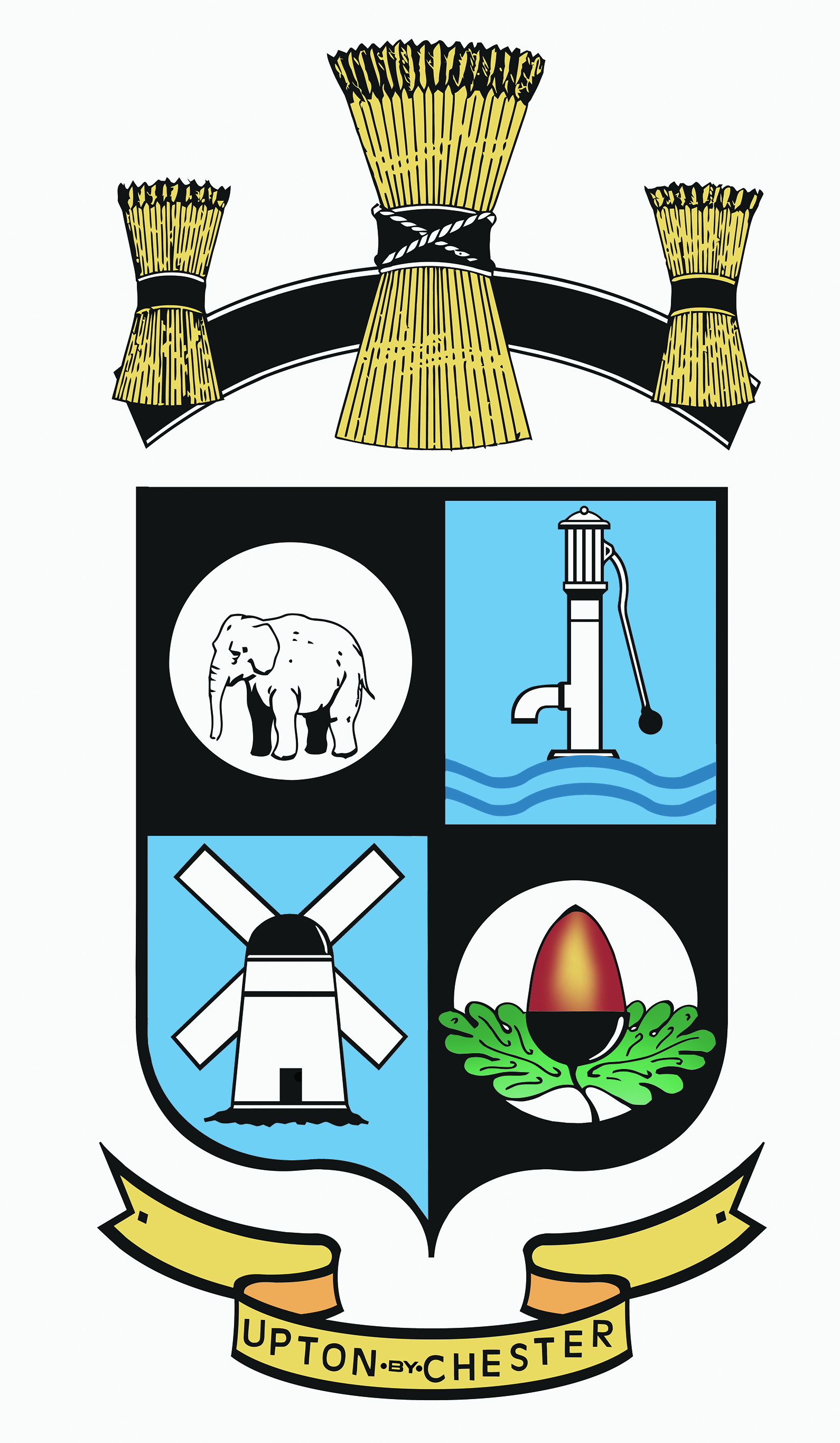 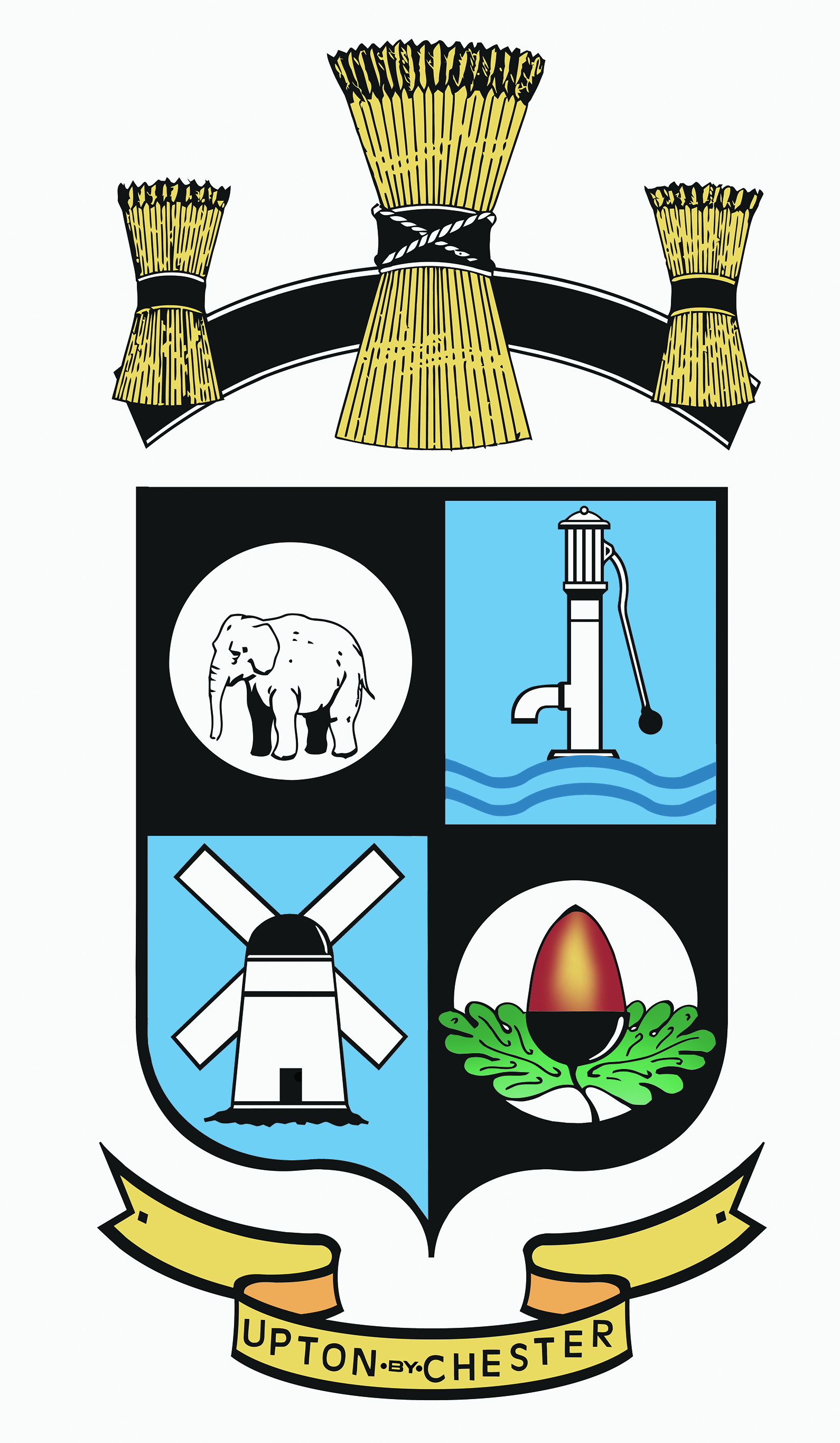  PARISH COUNCIL18 Gladstone RoadChesterCH1 4BY01244 39896607584415343Email suzi.a.pollard@btinternet.com or clerk@uptonbychester.org.ukMinutes of the meeting of the Communications Committee of the Upton by Chester and District Parish Council held on Monday 9th October 2017, 7.00pm, at Upton Pavilion, Upton, Chester.Present: Cllr M Lloyd, Cllr S Lloyd, Cllr McNae, Cllr Vaughan (Chairman) and Cllr Walmsley.In attendance: Mrs S Pollard (Clerk).APPOLOGIES FOR ABSENCE.Apologies for absence were received from Cllr Evans and Cllr Southward.Resolved: noted.2.  DECLARATIONS OF INTEREST.No declarations of interest were made.3.  MINUTES OF THE LAST MEETING.Resolved: that the Minutes of the meeting held on 10th July 2017 were confirmed as a correct record and signed by the Chairman.Proposed by Cllr Walmsley, seconded by Cllr McNae.4.  CLERK’S REPORT.Resolved: that the Clerk’s Report be noted.5. NEWSLETTER.    The draft newsletter was reviewed and amendments were agreed.Resolved: that the clerk will carry out the necessary amendments, re-circulate the draft newsletter and present to the full Parish Council for approval at the meeting to be held on 30th October.The clerk will look into producing a ‘photo board’ of groups that use the function room, to be displayed in the pavilion.6. NEWSLETTER DISTRIBUTION.The newsletter will be distributed via the Inside Upton publication at the beginning of December.A discussion regarding the pros and cons of electronic newsletters being distributed by email took place.Resolved: that further thought will be given to electronic newsletter distribution.7.  SOCIAL MEDIA POLICY.Resolved: that the clerk will amend the draft Social Media Policy and circulate the updated document to the full Parish Council ahead of the next meeting.8. BUDGET.Resolved: that the committee will make a request to the Finance Committee for a budget of £1,500 for the period 2018/19.9. DATE AND TIME OF THE NEXT MEETING.Resolved: that the date of the next meeting will be on 22nd January 2018.